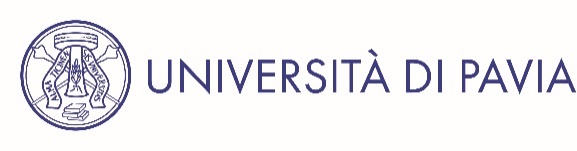 CALENDARIO LEZIONECORSI ADDESTRAMENTO AREA SANITARIA 2020Prima settimana di lezione dal 13 al 17 luglioSeconda settimana di lezione dal 20 al 24 luglioLUNEDÌ 13 LUGLIO 2020LUNEDÌ 13 LUGLIO 2020LUNEDÌ 13 LUGLIO 2020ORARIOAULA VIRTUALE 1AULA VIRTUALE 28.45-9.30		Accoglienza		Accoglienza9.30-11.30LogicaBiologia11.30-13.30Chimica		LogicaMARTEDÌ 14 LUGLIO 2020MARTEDÌ 14 LUGLIO 2020MARTEDÌ 14 LUGLIO 2020ORARIOAULA VIRTUALE 1AULA VIRTUALE 29.00-11.00MatematicaBiologia11.00-13.00LogicaChimicaMERCOLEDÌ 15 LUGLIO 2020MERCOLEDÌ 15 LUGLIO 2020MERCOLEDÌ 15 LUGLIO 2020ORARIOAULA VIRTUALE 1AULA VIRTUALE 29.00-11.00BiologiaChimica11.00-13.00MatematicaLogicaGIOVEDÌ 16 LUGLIO 2020GIOVEDÌ 16 LUGLIO 2020GIOVEDÌ 16 LUGLIO 2020ORARIOAULA VIRTUALE 1AULA VIRTUALE 209.00-11.00BiologiaMatematica11.00-13.00ChimicaLogicaVENERDÌ 17 LUGLIO 2020VENERDÌ 17 LUGLIO 2020VENERDÌ 17 LUGLIO 2020ORARIOAULA VIRTUALE 1AULA VIRTUALE 209.00-11.00LogicaMatematica11.00-13.00BiologiaChimicaLUNEDÌ 20 LUGLIO 2020LUNEDÌ 20 LUGLIO 2020LUNEDÌ 20 LUGLIO 2020ORARIOAULA VIRTUALE 1AULA VIRTUALE 29.00-11.00LogicaBiologia11.00-13.00Chimica		LogicaMARTEDÌ 21 LUGLIO 2020MARTEDÌ 21 LUGLIO 2020MARTEDÌ 21 LUGLIO 2020ORARIOAULA VIRTUALE 1AULA VIRTUALE 29.00-11.00FisicaBiologia11.00-13.00BiologiaChimicaMERCOLEDÌ 22 LUGLIO 2020MERCOLEDÌ 22 LUGLIO 2020MERCOLEDÌ 22 LUGLIO 2020ORARIOAULA VIRTUALE 1AULA VIRTUALE 29.00-11.00LogicaBiologia11.00-13.00FisicaLogicaGIOVEDÌ 23 LUGLIO 2020GIOVEDÌ 23 LUGLIO 2020GIOVEDÌ 23 LUGLIO 2020ORARIOAULA VIRTUALE 1AULA VIRTUALE 209.00-11.00BiologiaFisica11.00-13.00ChimicaBiologiaVENERDÌ 24 LUGLIO 2020VENERDÌ 24 LUGLIO 2020VENERDÌ 24 LUGLIO 2020ORARIOAULA VIRTUALE 1AULA VIRTUALE 209.00-11.00ChimicaFisica11.00-13.00BiologiaChimica